Mathology Grade 1 Correlation – Alberta 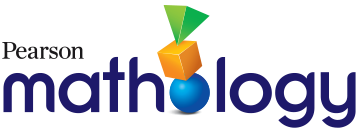 Number Cluster 5: Early Place ValueOrganizing Idea: Number: Quantity is measured with numbers that enable counting, labelling, comparing, and operating.Guiding Question: How can quantity be communicated?Learning Outcome: Students interpret and explain quantity to 100.Guiding Question: How can quantity be communicated?Learning Outcome: Students interpret and explain quantity to 100.Guiding Question: How can quantity be communicated?Learning Outcome: Students interpret and explain quantity to 100.Guiding Question: How can quantity be communicated?Learning Outcome: Students interpret and explain quantity to 100.Guiding Question: How can quantity be communicated?Learning Outcome: Students interpret and explain quantity to 100.KnowledgeUnderstandingSkills & ProceduresGrade 1 Mathology Mathology Little BooksA numeral is a symbol or group of symbols used to represent a number. The absence of quantity is represented by 0.Quantity is expressed in words and numerals based on patterns.

Quantity in the world is represented in multiple ways.Represent quantities using words, numerals, objects, or pictures.Number Cluster 5: Early Place Value21: Tens and Ones 22: Building and Naming Numbers23: Different Representations 24: Consolidation A Family Cookout (Numbers to 50)Grade 2Ways to Count (Numbers to 100)